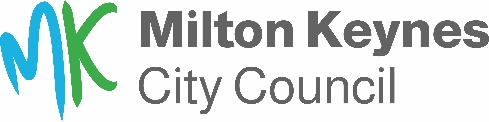 Expression of Interest form To deliver activity and food events during Winter 2022 #HAFPlease note a separate EOI form will need to be completed for every location.Section 1 Organisation Information:Section 2 Proposed event(s):Section 3 Detailed event information:Section 4 Funding: Section 5 SEN:Section 6 Quality of provision: Section 7 Covid 19 Contingency: Section 8 Policies and Procedures:Section 9 Data and Intelligence: Ahead of submitting your application please check that the following has been completed:All questions have been answered: ☐Completed annex 1: ☐ Completed annex 2: ☐Safeguarding policy: ☐Covid 19 risk assessment: ☐ Name (Print Name)				Job TitleSignature						DatePlease email a single PDF version of your completed application form to HAF@milton-keynes.gov.ukPlease save your application in the following format ‘Your organisation name’ and the words ‘HAF Winter 2022 EOI application’. This should also be included in the email “subject” field when submitting your application.For supporting information, please check out the FAQs on Milton Keynes Council website here. You may also wish to visit Holiday activities and food programme 2021 - GOV.UK (www.gov.uk) for the latest DfE guidance and information.The deadline for applications is midnight on the 23 September 2022 any application received after this date will not be considered.It is anticipated decisions regarding events for Winter will be made late October 2022. If your organisation is successful, you will be contacted, and the detail supplied in your EOI will be published in the Winter programme.  Annex 1 – Activities and food timetable. Please note this must be completed as detailed in Question 3.5Please note if the proposed event requires the same group of attendance across several days, for example a theatre club, please merge the cells to reflect this.Total amount of funding applied for? £…………………….Annex 2 – If your organisation is successful, we will include your event details in the Winter activity programme which will be made available for families. Please ensure that below table is correct and complete to capture your event details for publishing. Name of organisationType of organisation (Private, charity, faith group, community organisation etc)
Please provide your registration numberAddress of organisation Lead contact nameEmailPhonePlease provide, in no more than 400 words, a summary of your proposed event(s), detailing how your event(s) will positively engage children and young people across Milton Keynes:3.1 What single location do you intend to run your event from?(Please include Estate and building details).3. 2 What age groups will this event be offered to? 4 – 8 (KS1) 8 – 11 (KS2) 11 – 14 (KS3) 14 – 16 (KS4)Please select one or more3.3 Please confirm you will be able to deliver 4 days provision during 19 – 22 December   Yes         No         3.4 We will fund each event for 4 hours, please confirm you event lasts for no more, or less than 4 hours    Yes         No         3.5 Please refer to the activities and food timetable (annex 1) and complete this to provide a breakdown of your proposed eventPlease confirm the annex has been completed: Yes            Failure to complete will mean your EOI will not be considered. 3.6 Please confirm your proposal will deliver all elements of the offer, i.eActivity (Enriching or Physical)FoodSupport and signposting for families and carersYes         No         Yes         No         Yes         No         3.7 Will your event need advance booking, or can children/young people access the event without prior booking?Advance booking      No booking needed         3.8 Should booking be required it is expected that each organisation will manage the booking process for families. Please detail how you will do this.Booking details:3.9 Attendance at events is key if children and young people are to access the benefits of the programme. Please outline how you will promote your offer and how you will encourage those families who have booked sessions to actually attend. 3.10 It is important that any organisation can work collaboratively with the Council and other partners involved in delivering activities.  Please outline your relationship with the Council, and how you work with existing partners.3.11 Will you be working in partnership with any other organisations eg Food Larder, Supermarkets, NHS, Police?4.1 How much will each place cost?The cost per place should be inclusive of all outlays e.g. venue, resource, staffing charges, meals.4.2 How many places are available each day?4.3 In total how many days do you intend to run your event during August?4.4 Based on your response in question 4.1, 4.2 and 4.3 please state the total amount of funding requested   Example - PPH x places x days £11.25 x 30 places a day x 4 = £1,350 4.5 Could you upscale places if requested?If so, how many places?4.6 What is included in the breakdown of the cost per place?4.7 Will this be the only funding available for your event?Yes         No         If no, please specify what other funding streams will support your event(s): 4.8 Will you be offering fee paying sessions alongside the HAF funded sessions for non-FSM families?Yes         No         5.1 Please provide details on how your organisation will ensure the event promotes inclusion and accessibility for all children and young people, including those with special educational needs and disability.5.2 The council plans to provide free level 1 and 2 SEN training to event providers, and would encourage all providers to access this. Is this something you would like to find out more about and attend? Yes         No         5.3 Do you plan to provide any SEN specific sessions i.e only for children with SEN. If yes, please answer the remaining questions in section 5.If no, please proceed to section 6. Yes         No         5.4 What single location do you intend to run your SEN specific sessions from?(Please include Estate and building details).5.5 What age groups will this event be offered to? 4 – 8 (KS1) 8 – 11 (KS2) 11 – 14 (KS3) 14 – 16 (KS4)Please select one or more5.6 Please specify which dates you will be running SEN specific sessions on 5.7 We will fund each event for 4 hours, please confirm you event lasts for no more, or less than 4 hours    Yes         No         5.8 Please confirm your proposal will deliver all elements of the offer, i.eActivity (Enriching or Physical)FoodSupport and signposting for families and carersYes         No         Yes         No         Yes         No         5.9How much will each SEN place cost?The cost per place should be inclusive of all outlays e.g. venue, resource, staffing charges, meals.5.10 How many places are available at each SEN specific session?5.11 In total how many days do you intend to run SEN specific sessions during December?5.12 Based on your response to the questions 5.9-5.11 above, please state the total amount of SEN specific funding requested   In line with the national Holiday Activities and Food programme, the Department for Education (DfE) set out specific criteria which must be provided at each event. Please outline how you will meet each of the requirements listed below in no more than 200 words for each section. Further details can be found here. 6.1 Enrichment ActivitiesFun and enriching activities that provide children with opportunities to develop new skills or knowledge, to consolidate existing skills and knowledge, or to try out new experiences (e.g. Cooking, Art, Drama, Music etc).6.2 Physical Activities Sport and Dance activities that meet the Physical Activity Guidelines on a daily basis.6.3 Food OfferIn the context of rising living costs access to food is more important than ever. All provision will need to provide at least one meal a day, and where possible this meal should be hot, a lunch bag will not be acceptable.  All food provided including any snacks must meet school food standards. Events must include an element of nutritional education each day aimed at improving the knowledge and awareness of healthy eating for children.Please provide details of the healthy meal(s) you propose to provide as part of your programme specifying:The type of meal i.e. cooked lunch, catering company name, Cooking Session how the meal(s) will be sourcedhow you will ensure the meal(s) will meet school food standardshow you will meet individual dietary needshow you will improve knowledge and awareness of healthy eating Any other support you will deliver to ensure families have access to food6.4 Support for families and carers Organisations must be able to provide information, signposting and referrals to other services, charities and support that would benefit the children who attend their provision and their families. Please describe how you will support this.7.1 It is expected that all provision will be delivered face to face, however in the case of Covid 19 and the provision could not be held we are keen to ensure eligible children are still able to receive access to provision. Please details on how you would seek to deliver provision including access to food if face to face delivery is not possible due to Covid 19. 8.1 Policies and ProceduresOrganisation must be able to demonstrate and explain their safeguarding arrangements and have relevant and appropriate policies and procedures in place in relation to the following:Safeguarding (including appropriate DBS checks for staff and volunteers).Health and Safety.Insurance.Evidence of up to date accounts, and a separate bank account in the organisation’s own name.Accessibility and inclusiveness.Equality and diversity.Where appropriate, clubs must also be compliant with the Ofsted requirements for working with children.Risk assessment arrangements and protective measures in line with COVID-19 national guidance including a contingency plan in case local restrictions take place. Please confirm that you can meet the above requirements         Yes  ☐       No  ☐   Please also provide copies of the following documents as part of your EOI submissionSafeguarding policyCovid 19 Risk Assessment Please note, following a successful award of funding, all staff and volunteer DBS details maybe requested.9.1 Organisations will be expected to provide information on advance booking data, a family’s Free School meal status, full attendance data, monitoring and evaluation. This is to ensure compliance with the DfE funding. (A specific template and MS form will be provided for this)9.1 Organisations will be expected to provide information on advance booking data, a family’s Free School meal status, full attendance data, monitoring and evaluation. This is to ensure compliance with the DfE funding. (A specific template and MS form will be provided for this)Please confirm that you agree to comply with this and provide details of how you will ensure that the deadlines are met.Yes         No         Answer: MondayTuesdayWednesdayThursdayWeek 119 – 22 December 2022Event:Time:Duration:Venue:Estate:Location:No of places:Age range:Food available:Event:Time:Duration:Venue:Estate:Location:No of places:Age range:Food available:Event:Time:Duration:Venue:Estate:Location:No of places:Age range:Food available:Event:Time:Duration:Venue:Estate:Location:No of places:Age range:Food available:Organisation Name Organisation Name Venues and Location Details Venues and Location Details Venues and Location Details Venues and Location Details Event name and description (50 word max)Dates availableSession timeAge rangeIs food provided?Are parents required to attend?Please use this space to showcase and promote the sessions to families BOOKING CONTACTWebsite                  Booking LinePhone NumberEmail addressWebsite                  Booking LinePhone NumberEmail addressWebsite                  Booking LinePhone NumberEmail addressWebsite                  Booking LinePhone NumberEmail addressWebsite                  Booking LinePhone NumberEmail address